Calendar Game Cards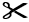 Calendar Game CardsCalendar Game Cards 
(for Accommodations)Calendar Game Cards 
(for Accommodations) 			Calendar Game Cards 			(for Extension) 			Calendar Game Cards 			(for Extension)I am the day before the longest day of the year.I am 1 week before school’s out.I am the day after National Indigenous Peoples Day.Pretend it is Tuesday June 22nd. How long until school’s out?I am the day before Diwali begins.I am a day yard waste full of leaves is collected. Which season am I in?I am the day before Daylight Savings Time ends.Pretend it is Friday June 4th. How long until the zoo field trip?I am 1 week before the Fun Fair.I am 2 weeks before the first day of Hannukah.I am the longest day of the year. What month and season am I in?I am 1 week before National Indigenous Peoples Day.I am 1 week after the field trip to the zoo.I am the week after Diwali ends.I am always on November 11.Pretend it is Friday June 11th. How long until our pizza party?I am 1 week after Lunar New Year.I am the day after Groundhog Day.I am the day before Barney the Hamster’s birthday.I am the day before Valentine’s Day.I am the day before Family Day.I am the day after Eid al-Fitr.I am on February 2nd every year. What day am I? Which season am I in?Pretend it is Monday February 14th. How long until Family Day?I am 1 week before Mother’s Day.I am the day after Lunar New Year.I am on for more than 1 week.Pretend it is Sunday May 1st. How long until Cinco de Mayo?I am the day before the Tulip Festival ends. Which season am I in?I am 1 week before Barney the Hamster’s birthday.I am on Sunday May 8 this year.Pretend it is Monday May 9th. How long until Victoria Day?I am the day before the longest day of the year.I am 1 week before the Fun Fair.I am the day after National Indigenous Peoples Day.Pretend it is Tuesday June 22nd. How long until school’s out?I am a day yard waste full of leaves is collected. Which season am I in?I am the day before Hannukah begins.I am the day before Daylight Savings Time ends.I am 1 week after the Fun Fair.I am the day before the zoo field trip.I am the longest day of the year. What month and season am I in?I am always on November 11.Pretend it is Friday June 11th. How long until our pizza party?I am 1 week after Lunar New Year.I am on February 2nd ever year. What day am I? Which season am I in?I am the day before Barney the Hamster’s birthday.I am the day before Valentine’s Day.I am the day before Family Day.I am the day after Eid al-Fitr.I am on Sunday May 8 this year.Pretend it is May 1st. How long until Cinco de Mayo?I am 1 week before Victoria Day.I am a day in the Tulip Festival. Which season am I in?I am 1 week before Barney the Hamster’s birthday.Pretend it is Monday February 14th. How long until Family Day?I am 2 weeks before the longest day of the year.I am 3 weeks after Daylight Savings Time ends.I am 2 weeks before National Indigenous Peoples Day.Pretend it is Monday June 14th. How long until school’s out?I am 2 days before school’s out.I am 2 days after school’s out.I am 2 days after Diwali.Pretend it is Monday November 8th. How long until Hannukah?I am 3 weeks before Hannukah.I am 3 weeks after the zoo field trip.I am 2 weeks after Remembrance Day.Pretend it is Saturday November 6th. How long until the Fun Fair?I am 3 days before the pizza party.I am 3 days after the Fun Fair.I am 5 days after National Indigenous Peoples Day.I am 3 days before the 2nd time yard waste is collected in November.I am 2 weeks after Valentine’s Day.I am 3 weeks after Lunar New Year.I am 2 weeks after Eid al-Fitr.I am 2 days before Cinco de Mayo.I am 2 weeks before Victoria Day.I am 2 days after the Tulip Festival ends.I am 3 days after Groundhog Day.Pretend it is Friday February 4th. How long until Family Day?I am 2 days after Lunar New Year.I am 2 days after Cinco de Mayo.I am 3 days before Barney the Hamster’s birthday.Pretend it is Thursday February 3rd. How long until Barney the Hamster’s birthday?I am 3 days before the Tulip Festival.I am 2 days before Eid al-Fitr.I am 5 days before Valentine’s Day.Pretend it is Monday May 2nd. How long until Mother’s Day?